Učenke in učenci, 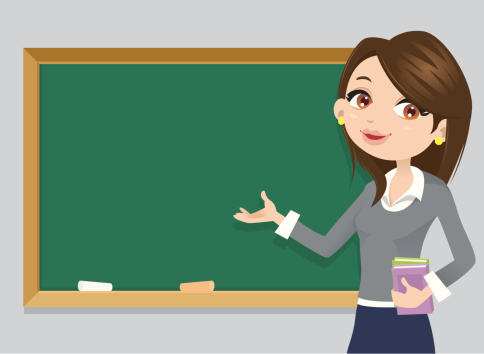 verjamem, da delo na daljavo za vas predstavlja nov način dela. Tudi jaz sem radovedna, kako vam gre, zato želim, da poročate o svojem dosedanjem delu. Napišite povratno informacijo na naslednji način: v wordov dokument vstavi fotografijo svojih zapiskov (dokaz), na kratko kritično predstavi potek samostojnega dela na daljavo (+/-). Učenci in učenke ste na svoje elektronske naslove prejeli navodila za pripravo na deklamacijo ter napotke, kako se čimbolje pripraviti na govorni nastop. Glede datuma govornih nastopov se bomo zmenili po pričetku pouka v običajni obliki. Na osnovi spodaj zapisanih namenov učenja oblikujte kriterije uspešnosti. Zapišite jih v zvezek in dodajte fotografijo zapisa v povratno informacijo. Nameni učenja: razumljivo in doživeto deklamirati Gregorčičevo pesem Soči, prepoznati napake v svojem in tujem govoru, presodijo o ustrezni rabi načel interpretativnega branja oz. deklamacije (hitrost govora, premori, poudarki, poznavanje vsebine), razumeti vsebino pesmi, temo, sporočilo, družbenozgodovinsko ozadje. Zapis pošlji tekom dneva (petek, 20. 3. 2020) na moj elektronski naslov (martina.ternargabor@os-velikapolana.si). Uspešno delo. 									učiteljica Martina